Відвідування дитячих будинків сімейного типу, прийомних сімей Дергачівського районуДата проведення: 15 березня 2019 рокуЧас: з 09-00Мета: обговорення актуальних та проблемних питань функціонування дитячих будинків сімейного типу, здійснення контролю за умовами проживання та виховання дітей-сиріт, дітей, позбавлених батьківського піклування.Місце проведення: с. Проходи, Дергачівського району Учасники: ССД ХОДА, ХОЦСССДМ, ССД Дергачівської РДА, Дергачівський РЦСССДМ, батьки-вихователіТри роки поспіль Харківська область отримує Субвенцію з державного бюджету на вирішення питань забезпечення житлом осіб та дітей-сиріт, дітей, позбавлених батьківського піклування, та на придбання житла для функціонування дитячих будинків сімейного типу. Протягом 2017-2018 років на регіон було спрямовано кошти у сумі 33 005 900 грн. (11, 1 млн. грн. у 2017 році; 21,9 – у 2018 році). За рахунок цих коштів було придбано 48 об’єктів, в тому числі 9 будинків для функціонування ДБСТ. Для функціонування дев’яти дитячих будинків сімейного типу були придбані житлові будинки в Красноградському, Зміївському, Дергачівському, Кегичивському, Харківському районах, в м. Лозова, Чкаловській та Пісочинській ОТГ. Завдяки придбаним житловим будинкам для ДБСТ відбувається розвиток сімейних форм виховання в регіоні. Зазначені заходи дозволили у 2018 році забезпечити право 48 дітям, які отримали статус сироти або позбавленої батьківського піклування на виховання в сім’ї.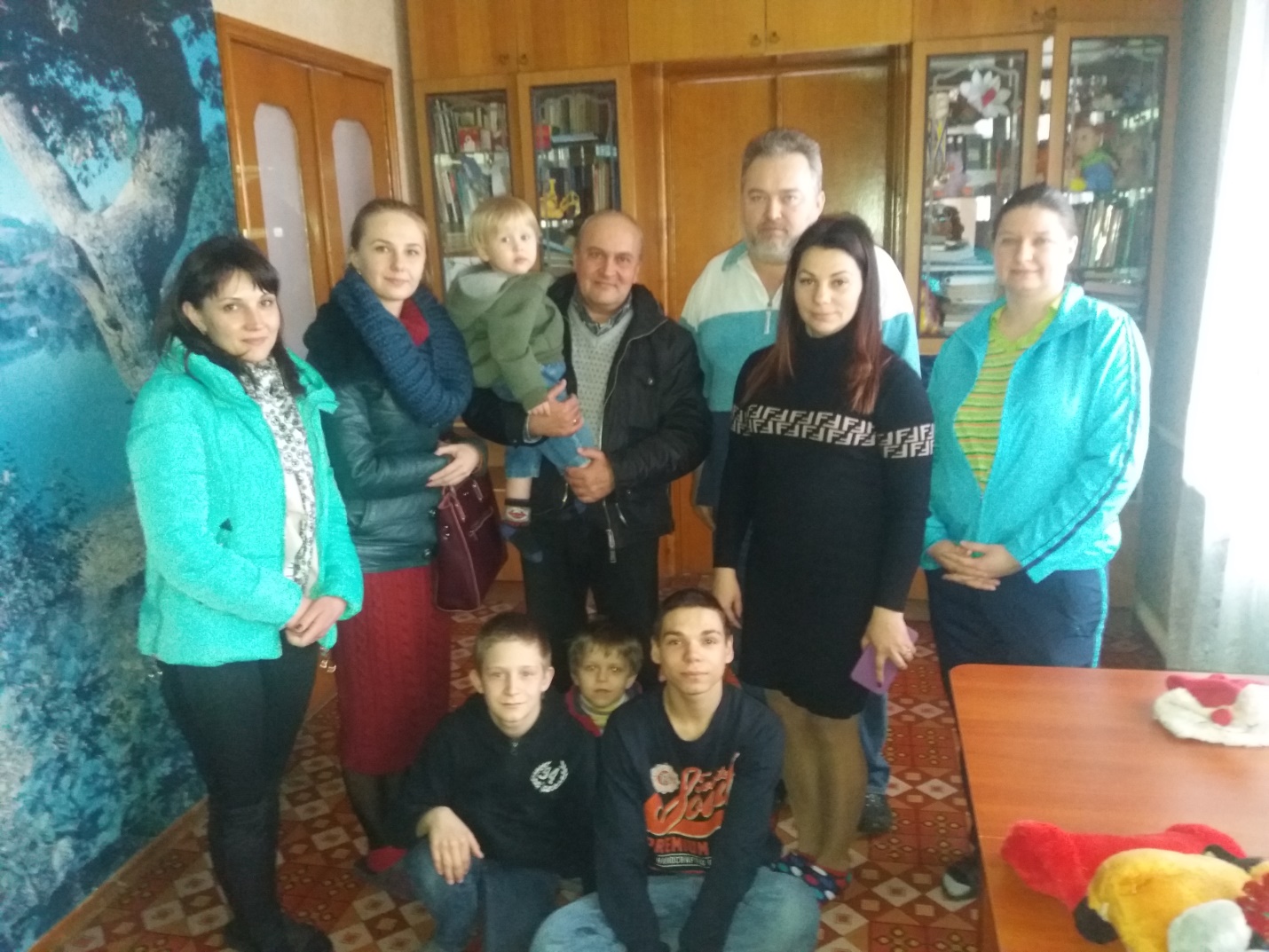 